Istituto di Istruzione Secondaria Superiore"Archimede"Via Sipione, 147 - 96019 Rosolini (SR)Tel.0931/502286 e-mail: sris017003@istruzione.it -  sris017003@pec.istruzione.it C.F. 83001030895 - Cod. Mecc. SRIS017003  Codice Univoco Ufficio:  UF5C1Ywww.istitutosuperiorearchimede.edu.itAlla Dirigente Scolasticadell’I.I.S. “ ARCHIMEDE”ROSOLINI (SR)MODULO DI ADESIONE AL CORSO DI PREPARAZIONE PER IL CONSEGUIMENTO DELLA CERTIFICAZIONE INFORMATICASTUDENTE/SSA __________________________________________________NAT_ A _______________________________ Prov. ________ IL __________________________FREQUENTANTE LA CLASSE _________ □ LICEO   □ ITIS    □ IPCTFIGLIO/A DI GENITORE (padre/madre/chi fa le veci) _________________________________(indicare il nominativo del genitore in caso di studente/essa minorenne)Recapito telefonico genitore    _____________________________ □ padre □ madreRecapito telefonico studente/essa    _____________________________CHIEDELa partecipazione del/della proprio/a figlia/o al corso di preparazione per il conseguimento della certificazione informatica.Rosolini, _________________								Firma Genitore _______________________________FIRMA Stundente/ssa maggiorenne_______________________________															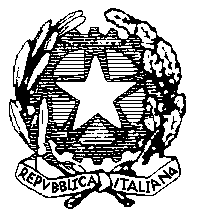 